  MADONAS NOVADA PAŠVALDĪBA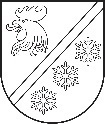 Reģ. Nr. 90000054572Saieta laukums 1, Madona, Madonas novads, LV-4801 t. 64860090, e-pasts: pasts@madona.lv ___________________________________________________________________________“Madonas novada Gada balva kultūrā” NolikumsVispārīgie jautājumiNolikums nosaka kārtību, kādā Madonas novada pašvaldība organizē pašvaldības konkursu “Gada balva kultūrā” (turpmāk – Konkurss).Konkursa mērķis ir motivēt, godināt un sveikt fiziskas personas vai personu grupas – kultūras iestādes, kultūras darbiniekus, māksliniekus, bērnus un jauniešus, radošos kolektīvus, biedrības, producentus, pasākumu sponsorus, kā arī Madonas novadā notikušo kultūras pasākumu organizatorus un/vai māksliniekus, kas nozīmīgi ietekmējuši Madonas novada kultūrvides attīstību vai apliecinājuši izcilību un kreativitāti, veidojot pozitīvu Madonas novada publicitāti Latvijas, Eiropas vai pasaules mērogā.Konkursa uzdevums ir, nolikuma ietvaros, izvērtēt apbalvojumam izvirzīto pretendentu sasniegumus kultūrā iepriekšējā sezonā, kā arī noteikt apbalvojuma saņēmējus.Konkursu Madonas novada “Gada balva kultūrā” organizē Madonas novada pašvaldības Attīstības nodaļa. Pretendentu pieteikumu iesniegšanas un izvirzīšanas nosacījumiPretendentus nominācijām var izvirzīt fiziskas personas vai personu grupa, iesūtot pamatotu pretendenta pieteikuma anketu elektroniski (1.pielikums) uz pasts@madona.lv ar norādi “Pieteikuma anketa apbalvojumam kultūrā”, iesniegt personīgi vai sūtot pa pastu Madonas novada pašvaldībai, Saieta laukums 1, Madona, Madonas novads, LV-4801.Pretendents drīkst izvirzīt pats sevi Balvas saņemšanai.Pretendentu pieteikšana nominācijām tiek izsludināta ar publikāciju Pašvaldības informatīvajā izdevumā “Madonas novada vēstnesis” un informatīvajā interneta vietnē www.madona.lv ne vēlāk kā vienu mēnesi pirms plānotā “Gada balva kultūrā” svinīgā pasākuma, publikācijā norādot pretendentu pieteikšanas termiņu.Pretendents var būt gan fiziska persona, gan personu grupas, kultūras organizācijas.Katru gadu tiek apbalvoti līdz 15 pretendenti.Tiek vērtēti Pretendenti, kuru sasniegumi ir laika posmā no iepriekšējā gada 1.janvāra līdz 31.decembrim.NominācijasPretendentus var pieteikt šādās nominācijās: Gada notikums kultūrā (pasākums, projekts, izstāde, izrāde, koncerts, izdevums); Gada cilvēks kultūrā;Gada cilvēks mūzikā (mūziķis, mūzikas pedagogs);Gada cilvēks bibliotēku nozarē;Gada cilvēks mākslā (mākslinieks, mākslas pedagogs);Gada cilvēks muzeju nozarē;  Gada debija kultūrā; Gada kultūras darbinieks; Gada amatiermākslas kolektīva vadītājs, kolektīvs.Mūža ieguldījums kultūrā;VērtēšanaApbalvojumu piešķiršanai ieteikto Pretendentu pieteikumus apkopo Madonas novada pašvaldības Attīstības nodaļas vecākais speciālists kultūras jomā un Pieteikumus izvērtē vērtēšanas komisija (turpmāk – Komisija), kuru apstiprina ar izpilddirektora rīkojumu.Komisija, veicot pretendentu izvērtēšanu, ir tiesīga izvirzīt vēl citus pretendentus.Apbalvojumu “Gada notikums kultūrā” piešķir par Madonas novadam nozīmīga, radoša un kvalitatīva pasākuma rīkošanu. Apbalvojumu “Gada cilvēks kultūrā” piešķir par individuālu, izcilu sasniegumu kādā no profesionālās vai amatiermākslas jomām, literatūrā, novadpētniecībā, tradicionālajā kultūrā vai par spilgtu jaunradi aizvadītajā gadā.Apbalvojumu “Gada debija kultūrā” piešķir par spilgtu, inovatīvu devumu kādā no kultūras jomām.Apbalvojumu “Gada kultūras darbinieks” piešķir pašvaldības kultūras darbiniekam par īpašiem sasniegumiem kultūras jomā 2022. gada laikā, kas ir būtiski un ar paliekošu nozīmi pašvaldības, valsts vai starptautiskā mērogā.Apbalvojumu “Gada amatiermākslas kolektīva vadītājs, kolektīvs” piešķir amatiermākslas kolektīva vadītājam un tā vadītajam kolektīvam par īpašiem sasniegumiem 2022. gada laikā, kas ir būtiski un ar paliekošu nozīmi pašvaldības, valsts vai starptautiskā mērogā.Apbalvojumu “Mūža ieguldījums kultūrā” piešķir par ilggadēju darbu un nozīmīgu ieguldījumu Madonas novada kultūras darbā, kultūrvides saglabāšanā un attīstības pilnveidošanā vai īpašiem sasniegumiem kādā no mākslas, amatiermākslas, amatniecības, izdevējdarbības vai novadpētniecības jomām.Komisija ir balsstiesīga, ja lēmuma pieņemšanā piedalās vairāk nekā puse Komisijas locekļu.Komisija izvērtē saņemtos pieteikumus un pieņem lēmumu, atklāti balsojot. Par katru nomināciju balso atsevišķi.Komisija var izteikt Pateicību par īpašu darbu, atbalstu kultūras jomā.Vienādu balsu skaita gadījumā izšķirošā ir Komisijas priekšsēdētāja balss. Ja kāds no komisijas locekļiem nepiekrīt lēmumam, tad viņa viedokli fiksē komisijas sēdes protokolā.Ja kāds no Komisijas locekļiem ir izvirzīts kā pretendents apbalvojuma saņemšanai, tad tas nepiedalās šīs nominācijas pretendenta izvēlē. V. ApbalvošanaKonkursa nomināciju ieguvēji tiek apbalvoti ar Nozares apbalvojuma diplomu svinīgajā pasākumā “Madonas novada Gada balva kultūrā”.Svinīgais pasākums “Madonas novada Gada balva kultūrā” notiek gada pirmajā ceturksnī un to organizē Madonas novada pašvaldības Attīstības nodaļa.Pasākuma norises datums un norises vieta tiek paziņota, izsludinot Konkursa pretendentu pieteikšanu.Līdzekļi apbalvojumiem svinīgā pasākuma “Gada balva kultūrā” organizēšanai tiek plānoti Madonas novada pašvaldības kultūras jomas budžetā.1.pielikums PIETEIKUMA ANKETAApbalvojumam “Madonas novada Gada balva kultūrā”Datums 		_________________Paraksts/atšifrējums	 _________________Informācija par pretendentu apbalvošanaiInformācija par pretendentu apbalvošanaiNominācijaPretendenta vārds, uzvārds,juridiskai personai - nosaukumsPretendenta nodarbošanās vai darba vieta/amatsĪss pretendenta darbības aprakstsvai dzīves gājums (CV)Pamatojumspar ko Apbalvojums kultūrā piešķiramsInformācija par pretendenta pieteicēju Informācija par pretendenta pieteicēju Pieteicēja vārds, uzvārdsPieteicēja kontaktinformācija (tālruņa numurs, elektroniskā pasta adrese)